SMMT Update 168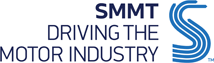 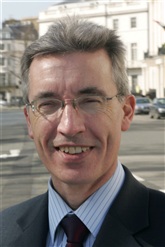 SMMT celebrated another successful Test Day this week at Millbrook. The event witnessed its largest media turnout with over 290 journalists in attendance eager to test out some of the most exciting products emerging from the automotive industry today as well as experience the latest safety technologies.

UK automotive exports continue to perform strongly with around 75% of our vehicles and engines going to markets around the world. This strength was underlined as JLR announced excellent results. The industry was also cheered by news that Honda would be back to full production in September and Ford has announced a £1million fund to support undergraduates. It is good to be part of a successful industry that understands the value of investment in its people.
 Paul Everitt, Chief Executive Follow Paul on TwitterLinksAutomotive CouncilAward for Automotive InnovationCampaign for Better TyresFollow SMMT on TwitterIATF OversightImages from the motor industryIndustry ForumInternational Automotive Summit

Motor CodesVehicle Data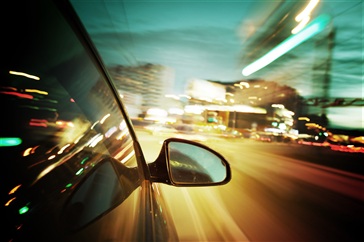 Automotive Summit to discuss UK plc’s part in international auto industryThis week details were announced of the participants that will contribute to the ‘What UK plc has to offer the global motor industry’ panel debate at the SMMT International Automotive Summit (Westminster, 28 June). Panelists will discuss the issues facing the UK automotive industry and Tony Walker, Deputy Managing Director of Toyota Motor Manufacturing (UK), will give the perspective of one of Britain’s largest motor manufacturers. To read the full story and find out more about the other participants, click here. SMMT backs Manifesto for Design and Technology EducationSMMT is proud to support the Design and Technology (D&T) Association’s education manifesto, which sets out the argument to keep D&T as a statutory entitlement for all pupils aged five to 14. The manifesto aims to develop and articulate a clear vision for D&T as it faces the challenges posed by changes to the education system. To read the full story, click here.Broad ranging summit to cover diverse industry issuesDetails of four parallel sessions covering finance, exports, low carbon commercial vehicles and remarketing at the SMMT International Automotive Summit were announced this week. Each session will include a variety of notable guest speakers whose knowledge and expertise will prove to be unmissable as they discuss the key issues surrounding these four topic areas. To read the full story click here or for tickets, click here. Lombard to sponsor SMMT’s 95th Annual DinnerLombard, one of the largest asset financiers in the UK, has been announced as the sponsor of SMMT's Annual Dinner on 22 November at the London Hilton, Park Lane. Lombard, was voted best asset financier by Moneyfacts in 2009, 2010 and again in 2011, and provides asset finance to companies of varying profitability and size, from SMEs to large corporates. To read the full story, click here or for tickets to the Annual Dinner, click here.SMMT webinar event announcedSMMT will host its next webinar event on 21 July at 10:30 and will discuss the latest European vehicle production outlook and economic forecast for the rest of 2011, through to 2014. Topics include overview and latest production plans of the major European vehicle manufacturers plus coverage of the Russian and Chinese markets. The 30 minute session will also cover UK and global economic activity with GDP forecast and inflation report and the impact and extent of the Japanese earthquake on UK operations.  To register for the free webinar, click here. Chinese exhibition opportunitySMMT has secured a limited number of places for UK companies wishing to exhibit at this year’s China International Auto Parts Expo, in Beijing. The CIAPE organising committee is offering free matchmaking services to UK exhibitors and visitors to the show on 8-10 September. This will give UK businesses the opportunity to meet Chinese companies to discuss future supply options. For more information, contact Sarah Thevenet: 020 7344 9233 or sthevenet@smmt.co.uk Exhibit at Automechanica, MexicoSMMT has secured a number of preferential packages for UK companies wishing to exhibit at the PAACE Automechanika show, in Mexico City between 13-15 July. The preferential exhibitor package offers complete shell-scheme stands, with enhanced signage, for only £1,664.41 (exclusive of 16% local VAT). For more details, contact Pat Shaw: 020 7344 9260 or pshaw@smmt.co.ukWeek in Brussels and WestminsterThis week in Brussels, the European Parliament's Environmental Committee (ENVI) backed a move to a 30% carbon reduction target on 1990 levels by 2020. The ENVI Committee voted in favour of a resolution to increase the existing 20% target, arguing the move to 30% could create up to six million new jobs and boost the EU economy. To read the full story, click here.This week in Westminster, Business Secretary Vince Cable MP announced design plans for the Green Investment Bank. Those sectors that are likely to be eligible for initial investment include offshore wind, non-domestic energy efficiency and waste. Work is ongoing to explore the eligibility of other sectors, which government says will change over time. To read the full story, click here.Diary datesSMMT International Automotive Summit, Westminster,
28 June 2011 - www.smmtsummit.co.ukSMMT Annual Dinner, London Hilton Park Lane, 
22 November 2011 - annualdinner@smmt.co.ukAutomotive informationTo download SMMT's 2011 new vehicle and UK automotive manufacturing release dates, click here.To download Industry Forum's latest information on sustainable business improvement, click here.Read Online | Unsubscribe smmt.co.uk 